ТРЕНИНГОВОЕ ЗАНЯТИЕ «ОБЩЕНИЕ»I. ВВЕДЕНИЕ В ТЕМУ. Какова главная функция языка? (общение).Никто не будет спорить с тем, насколько большую роль в нашей жизни играет общение. Общение – это то, что может создать нашу общность, т.е. объединить, либо разобщить. А умеем ли мы общаться? Умеем ли мы строить правильные отношения с окружающими нас людьми?Общение: единство процессов обмена информацией, взаимодействия и восприятия друг друга. Функции общения: обмен информацией, необходимой для совместных действий людей; объединение людей; передача эмоций, переживаний; инструмент передачи опыта от поколения к поколению. Уметь строить отношения с разными людьми и организациями, защищать свои права, выяснять необходимую информацию - это и многое другое требуется сегодня от профессионала в любой сфере деятельности. И именно эти компетенции необходимы на пути во взрослую жизнь.Зачем это нужно? Все очень просто: коммуникации всегда были, есть и будут основой всего – бизнеса, семьи, личных взаимоотношений. Умение общаться – ключ, который открывает любые двери.Общение необходимо, но всем в различной степени, это индивидуальность каждого человека, свой жизненный и профессиональный маршрут он строит, исходя, в том числе и из потребности в общении.Потребность в общении с себе подобными - одно из важнейших качеств нашей психики. Но степень выраженности этой потребности у разных людей неодинакова. Приведенная ниже методика позволит определить уровень этой потребности, а он, в свою очередь, поможет в выборе своего профессионального пути. II. Методика изучения потребности в общении (Методика О. П. Елисеева, модификация для подростков выполнена А. Г. Грецовым). ИНСТРУКЦИЯ Ответь «да» «нет» или «нe знаю» на каждый из следующих вопросов. Не задумывайся слишком долго над вопросами, давай тот ответ, который первым приходит в голову. Старайся, чтобы отвeтoв «не знаю» было как можно меньше. Ключ Каждый ответ «да» или «нет» оценивается в 1 балл. Складываются: сумма баллов за ответы «ДА» на вопросы 1,2,7,8, 11, 12, 13, 14, 17, 18, 19,20,21,22,23,24,26,28,30 (выделены жирным) и сумма баллов за ответы «НЕТ» на вопросы 3, 4, 5, 6, 9, 10, 15, 16,25,27,29. За каждый ответ «не знаю» ставится 0,5 балла, которые приплюсовываются к общей сумме.Интерпретация результатов Меньше 11 баллов: низкий уровень потребности в общении. 11-16: ниже среднего. 17-23: средний уровень. 24-25: выше среднего. Больше 25: высокий уровень. Чем выше показатели, тем сильнее человек стремится к другим людям, активнее идет на контакты, старается постоянно быть в окружении друзей, предпочитает трудиться не в одиночку, а в коллективе. Но он тяжело переносит ситуации, когда возможности для общения ограничены, ему сложно работать в одиночестве (и соответственно он хуже справляется с теми видами труда, которые не подразумевают постоянного общения), сильно зависим от мнения окружающих. Нередко он становится слишком навязчивым во взаимоотношениях, «утомляет собой» собеседников и весьма болезненно реагирует, когда в результате те начинают его избегать. При невысоких же показателях человек не стремится к постоянному нахождению в обществе, ему вполне комфортно и одному. Обычно такой человек самобытен, независим и самодостаточен, по натуре он индивидуалист. Ему лучше удается работать в одиночестве, чем в коллективе. Он предпочитает шумным веселым компаниям общество немногих близких друзей. В то же время ему обычно сложнее устанавливать отношения, а круг его общения гораздо уже, чем у людей с высокой потребностью в общении, что несколько обедняет его жизнь. Как правило, высокие показатели потребности в общении сопутствуют преобладанию экстраверсии, а низкие - интроверсии. III. ТЕОРЕТИЧЕСКИЙ БЛОК.Первый блок заданий носит теоретический характер, поскольку без знания теории невозможно грамотно выполнить практические задания. В работе нам поможет раздаточный материал, в котором будет зафиксирована наиболее важная информация по теме тренинга, которая может оказаться для вас полезной.1. Общение – это технология, которая состоит из определенных стадий. Эти стадии перед вами. Расположите их в нужном порядке, а затем впишите в рабочую тетрадь.Моделирование – организация – управление – анализ.2. Расположите этапы решения коммуникативной задачи.3. Общаясь с коллективом, мы вырабатываем определенный стиль общения, которому соответствует определенный вариант поведения.Соедините варианты поведения с соответствующим им стилем общения.IV. ПРАКТИЧЕСКИЙ БЛОК 1. Энергизатор. (Задание произносится один раз)Закройте глаза, возьмите лист бумаги, сложите пополам, оторвите угол, разогните, надорвите, загните угол, сложите пополам.Откройте глаза и посмотрите, что у вас получилось. Насколько по-разному мы воспринимаем информацию, хотя рекомендации всем были даны одни и те же.2. ИнформацияСледующее задание позволит нам увидеть, что происходит с информацией во время ее передачи.Выбирается группа, все члены которой, кроме одного, выходят за дверь. Оставшемуся участнику зачитывается информация, которую нужно будет передать другому члену группы. Все остальные участники тренинга фиксируют допущенные ошибки.Евгения Викторовна уехала в 11 часов по срочному делу в министерство образования (там состоится совещание по вопросу оснащения школ компьютерной техникой и подключения к сети Интернет) и попросила передать всему классу, что, если не вернется к обеду, а это будет зависеть от того, сколько времени она пробудет на совещании в министерстве, то факультативное занятие переносится на четверг на 15-30 и пройдет оно в кабинете № 314. Итак, что может происходить с информацией во время ее передачи? Она искажается, частично упускается и заменяется, дополняется новой, иначе трактуется. Психологический смысл упражнения. Упражнение позволяет очень хорошо показать искажения информации в процессе коммуникации.Обсуждение. Что вызвало искажения сообщения при его передаче от участника к участнику? Какие блоки информации исказились и исчезли в первую очередь? Что следует делать, чтобы информация передавалась более точно? А насколько заслуживает доверия информация, полученная «через третьи руки» (типа «Он мне говорил, что она рассказала, что Петя обозвал тебя нехорошим словом»)? Коммуникативные навыки необходимы не только в обычной жизни, в профессиональной, они нужны нам в учебе, выполнении заданий, исследований, поручений начальства (на работе). В таком виде общения, где необходимо выполнение инструкций, получаемых от других людей, на первый план выступает способность воспринимать адекватно эти инструкции (если ты в роли исполнителя), и способность четко и недвусмысленно давать эти инструкции (если ты в роли «начальника»). В следующем задании вы сможете испытать себя в той и другой роли. Упражнение «Рисование по инструкции» Описание упражнения. Участники разбиваются на пары и садятся спиной друг к другу. Один участник в каждой паре получает карточку с изображением, подобным приведенным на рис. 6. Его задача - инструктировать второго участника таким образом, чтобы тот, не видя карточки, смог бы воспроизвести ее изображение. Упражнение проводится в двух вариантах: с обратной связью - рисующий участник может задавать уточняющие вопросы; без обратной связи - никакие вопросы задавать нельзя. 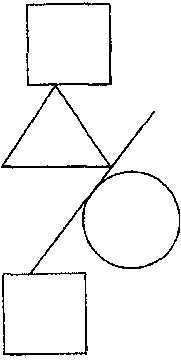 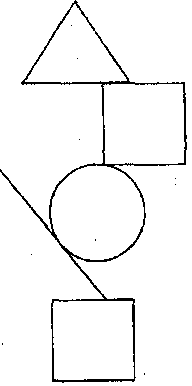 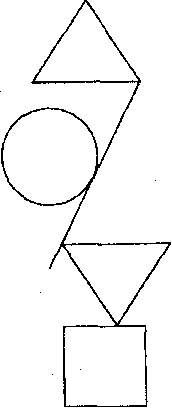 Потом производится сравнение результатов, полученных в первом и во втором случаях. Как правило, эти результаты убедительно показывают преимущество общения с обратной связью. Психологический СМЫСЛ упражнения. Развитие умений четко и однозначно излагать информацию, внимательно слушать и действовать по инструкции, задавать уточняющие вопросы. Обсуждение. Какие условия необходимы для того, чтобы смысл передаваемых сообщений одинаково понимался говорящим и слушающим? 4. СТАДИЯ РЕФЛЕКСИИ. СИНКВЕЙН по впечатлениям от тренинга.5. ЗАКЛЮЧЕНИЕ. Рекомендации по правилам общения.Запишите компоненты, способствующие эффективному общению.Старайтесь понять душевное состояние собеседника.Информация должна быть опосредована личностными ценностями.Не будьте равнодушным к его успехам и неудачам.Соблюдайте дифференцированный подход к людям.Будьте доброжелательным.Не будьте безразличным к причинам отрицательного поведения Ваших коллег.Помните: требования выражают отрицательное отношение.Овладение навыками вербального и невербального общения помогают сделать общение друг с другом более приятным и глубоким, не просто избежать конфликтных ситуаций, но и открыть в людях другие грани их характера и души, отличные от наших и, возможно, познание других позволит нам лучше познать себя.Кем бы ни стал человек в своей жизни и как бы ни успевал в своем любимом деле, это не освобождает от общения с другими людьми: дома, во время учебы или работы, на улице – везде и всегда нас будут окружать люди. И от того, насколько хорошо мы владеем искусством общения, зависит то, насколько удачно сложится жизнь.1. Мне нравится, когда меня приглашают в гости. данетне знаю2. Я могу подавить свои желания, если они противоречат желаниям моих друзей. данетне знаю3. Мне нравится выражать кому-либо свое расположение. данетне знаю4. Для меня важнее возможность влиять на людей, чем дружить с ними. данетне знаю5. Я чувствую, что в отношении к моим друзьям у меня больше прав, чем обязанностей.данетне знаю6. Когда я узнаю об успехах моих товарищей, у меня почему-то, ухудшается настроение. данетне знаю7. Чтобы быть удовлетворенным собой, мне важно помогать другим людям. данетне знаю8. Мои заботы исчезают, когда я оказываюсь среди друзей. данетне знаю9. Мои сверстники мне основательно надоели. данетне знаю10. Когда я занят работой, то присутствие людей меня раздражает. данетне знаю11. Я говорю что-либо про знакомых, только если уверен, что сказанное мной им не повредит. данетне знаю12. В трудной ситуации я больше думаю не столько о себе, сколько о близких людях. данетне знаю13. Неприятности друзей вызывают у меня такое состояние, что я и сам могу заболеть. данетне знаю14. Мне приятно помогать другим, если даже это доставит мне значительные трудности. данетне знаю15. Из уважения к другу я могу согласиться с его мнением, даже если он неправ. данетне знаю16. Если бы я был журналистом, мне нравилось бы писать о человеческих взаимоотношениях. данетне знаю17. Я люблю проводить время в компаниях. данетне знаю18. В одиночестве я испытываю тревогу больше, чем когда нахожусь среди людей. данетне знаю19. Я считаю, что основной радостью в жизни является общение. данетне знаю20. Ради друзей я готов многим пожертвовать. данетне знаю21. Думаю, что лучше иметь немного близких друзей, чем много, но не столь близких. данетне знаю22. Я люблю бывать среди людей. данетне знаю23. Я долго переживаю ссоры с близкими. данетне знаю24. Думаю, у меня больше близких людей, чем у большинства других людей. данетне знаю25. Во мне больше стремления к достижениям, чем к дружбе. данетне знаю26. Составляя свое мнение о человеке, я больше доверяю собственной интуиции, чем суждениям о нем со стороны других людей. данетне знаю27. Я придаю большее значение материальному благополучию, чем радости от общения с приятными мне людьми. данетне знаю 28. Я сочувствую людям, у которых нет близких друзей. данетне знаю 29. По отношению ко мне люди часто неблагодарны. данетне знаю30. Я люблю рассказы о бескорыстной любви и дружбе. данетне знаюЭтапы решения коммуникативной задачиЧто характерно для каждого этапа*ВЗАИМОДЕЙСТВИЕ*ПЕРЕБОР ВАРИАНТОВ И ВЫБОР ОПТИМАЛЬНОГО*ПРИВЛЕЧЕНИЕ К СЕБЕ ВНИМАНИЯ*АНАЛИЗ СИТУАЦИИ*АНАЛИЗ РЕЗУЛЬТАТОВ*ВОССТАНОВЛЕНИЕ ОСОБЕННОСТЕЙ ОБЩЕНИЯ В ДАННОЙ СИТУАЦИИ*ЯРКАЯ РЕЧЬ, МИМИКА, ЖЕСТЫ*ПАУЗА*РЕФЛЕКСИЯ*СООТНЕСЕНИЕ ОБЩЕНИЯ С УСЛОВИЯМИ КОММУНИКАТИВНОЙ ДЕЯТЕЛЬНОСТИСтиль общенияВариант поведенияАвторитарный Привлечение к сотрудничествуПопустительский КокетствоДемократический Отдаление Общение-заигрываниеДиктат, опекаОбщение-устрашениеИскренняя заинтересованность, эмпатияОбщение-дистанцияУгрозаОбщение на основе увлеченности деятельностьюИгнорирование, анархия1 существительное2 прилагательных3 глаголаФраза из 4-х слов1 существительноеНепонимание душевного состояния собеседникаИнформация не опосредована личностными ценностямиРавнодушие к успехам и неудачам собеседникаОдинаковый подход ко всемИрония, сарказмБезразличие к причинам отрицательного поведения Требования выражают отрицательное отношение